 السؤال الاول: عرف ما يلي:   (6علامات)                        1- الفيلم:2 - برنامج صانع الأفلام:3- ما مكونات الفيلم:السؤال الثاني: اذكر خطوات تشغيل برنامج صانع الأفلام:                                                                 ( 6 علامات)1-2-3-  السؤال الثالث: اذكر أربعة من أجزاء الشاشة في برنامج صانع الأفلام:                                       ( 8  علامات)1-2-3-4-مع تمنياتي لكم بالتوفيق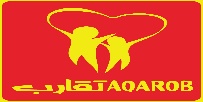                                          مدارس تقارب                                       Taqarob schools                           زمن الاختبار45  دقيقة اختبار الشهر الثاني              المبحث :حاسوب                       الفصل الأول   2022/2023 اسم الطالب/ة: ...................................                    الصف:التاسع     الشعبه:(   )  